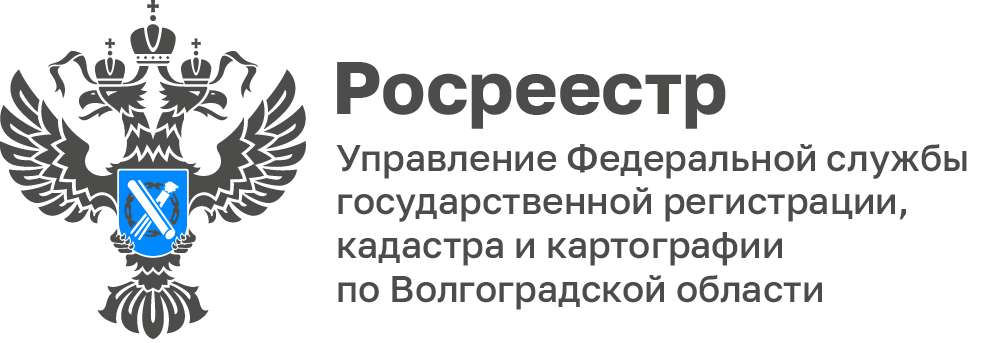 Рейтинг кадастровых инженеров Волгоградской области за 9 месяцев 2022 годаУправлением Росреестра по Волгоградской области составлен рейтинг кадастровых инженеров, подготовивших документы при осуществлении кадастровой деятельности, по результатам рассмотрения которых принято наименьшее либо наибольшее количество решений о приостановлении (отказе) в государственном кадастровом учете и государственной регистрации прав за 9 месяцев 2022 года.Заместитель руководителя Татьяна Кривова отмечает, что «Управлением на постоянной основе осуществляется мониторинг ошибок, допускаемых кадастровыми инженерами при подготовке межевых планов, технических планов и актов обследования. Ошибки, допущенные кадастровыми инженерами, приводят к необходимости вынесения государственным регистратором прав решения о приостановлении учетных действий».По результатам рейтинга за 9 месяцев 2022 года установлено, что по документам, подготовленным кадастровыми инженерами: Вальковской Л.В., Юрцевой Н.Н., Антонцевым И.И., Костенко Ю.Н.  (Саморегулируемая организация Ассоциация «Некоммерческое партнерство «Кадастровые инженеры юга»), Янковской С.В. (Ассоциация «Саморегулируемая организация кадастровых инженеров»), Бухаевой Б.Ц. (Ассоциация «Союз кадастровых инженеров») решения о приостановлении осуществления учетно-регистрационных действий государственными регистраторами Управления не принимались.С уважением,Балановский Ян Олегович,Пресс-секретарь Управления Росреестра по Волгоградской областиMob: +7(937) 531-22-98E-mail: pressa@voru.ru